Traitement de la scoliose idiopathique 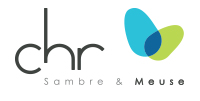 de l’adolescent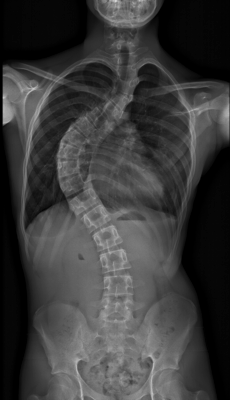 Quand ? Le 25/09/2019 de 19h à 21hOù ? CHR de Namur (Espace de Vinci, -1)Objectif : fournir aux kinésithérapeutes les bases du traitement actuel des scolioses idiopathiques de l’adolescent.Orateurs Centre de référence des scolioses, Cliniques Universitaires Saint-Luc :Dr Simon VANDERGUGTEN, MDDr Philippe MAHAUDENS, PT, PhDStéphanie PAUL, PTPlanIntroduction 1. Bref rappel théorique : qu’est-ce qu’une scoliose ? 2. Clé du traitement : pronostic évolutif3. Rôle central kinésithérapie : quel traitement ? 4. Corset : pour qui ? Quand ? Combien de temps ?  5. Sport et scoliose 6. Traitement chirurgical : arthrodèse ? Modulation de croissance ?Conclusion et questions-réponsesFORMATION GRATUITEINSCRIPTION OBLIGATOIRE VIA PE-ONLINE ACCREDITATION PRO-Q-KINE DEMANDEE